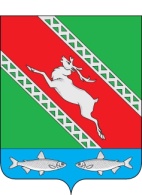 РОССИЙСКАЯ ФЕДЕРАЦИЯИРКУТСКАЯ ОБЛАСТЬАдминистрациямуниципального образования «Катангский район»  П О С Т А Н О В Л Е Н И Е  от 29 мая 2023 года           село Ербогачен                                       № 201-пО включении объекта  недвижимостив состав имущества казны муниципального образования«Катангский район»В соответствии с Порядком ведения аналитического учета по объектам (нефинансовым активам) в составе имущества казны муниципального образования «Катангский район», утвержденным распоряжением администрации муниципального образования «Катангский район» от 01 ноября 2017 года № 170-ро, в связи с государственной регистрацией права собственности муниципального образования «Катангский район» на объект недвижимости, руководствуясь статьей 48 Устава муниципального образования «Катангский район», администрация муниципального образования «Катангский район»П О С Т А Н О В Л Я Е Т: Включить в состав имущества казны муниципального образования «Катангский район» объект недвижимости с характеристиками согласно приложению.Контроль за исполнением настоящего постановления возложить на отдел по управлению муниципальным имуществом администрации муниципального образования «Катангский район». И. о. главы администрациимуниципального образования«Катангский район»                                                                                    Е. В. ВасильеваПриложение к постановлению администрации
муниципального образования 
«Катангский район»
от 29 мая 2023 года № 201-пХарактеристики объекта недвижимости для включенияв  состав имущества казны муниципального образования «Катангский район»№п /пНаименование и адрес объектов недвижимостиПлощадькв. м.Кадастровый номерКадастровая стоимость,руб.Номер, дата государственной регистрации права1Жилое помещение/Иркутская область, Катангский район,с. Подволошино,ул. Новая, д. 2, кв. 258,638:23:090101:25350655,0138:23:090101:253-38/120/2023-1 от 25.05.2023 